Wniosek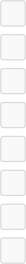 o przyznanie świadczeń pomocy materialnej o charakterze socjalnym, tj. stypendium szkolnego dla ucznia/słuchacza w roku szkolnym ....................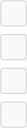 * dana, której podanie nie wpływa na rozpatrzenie wniosku** niepotrzebne skreślićOświadczenia:Wyrażam zgodę/nie wyrażam zgody** na przetwarzanie danych osobowych nie mających wpływu na rozpatrzenie wniosku, tj. numeru telefonu, celem telefonicznego kontaktu w związku z rozpatrywaniem wniosku o przyznanie świadczenia oraz na ewentualnych etapach jego realizacji.DOTYCZY TYLKO UCZNIÓW SZKÓŁ PUBLICZNYCH PROWADZONYCH PRZEZ MIASTO LUBLIN:Wyrażam zgodę/nie wyrażam zgody** na przetwarzanie numeru PESEL córki/syna/pełnoletniego ucznia-wnioskodawcy w celu autouzupełnienia we wniosku danych z bazy UONET w zakresie: imienia i nazwiska, adresu zamieszkania, daty urodzenia, pełnej nazwy i adresu szkoły - z możliwością edycji tych danych. Celem powyższego jest ułatwienie uprawnionemu pracownikowi szkoły wpisania danych we wniosku i zapewnienie prawidłowości ich zapisu. Wyrażenie zgody ma charakter dobrowolny.Numer PESEL ucznia: .................................................** niepotrzebne skreślić(podpis wnioskodawcy)KLAUZULA INFORMACYJNA DOTYCZĄCA OCHRONY DANYCH OSOBOWYCHNa podstawie art. 13 ust. 1 i ust. 2 , art. 14 ust. 1 i ust. 2 Rozporządzenia Parlamentu Europejskiego i Rady (UE) 2016/679 z 27 kwietnia 2016 r. w sprawie ochrony osób fizycznych w związku z przetwarzaniem danych osobowych i w sprawie swobodnego przepływu takich danych oraz uchylenia dyrektywy 95/46/WE (Dz.U.UE.L. z 2016 r. Nr 119, s.1), dalej „RODO”, informuję, że:Administratorem Pani/Pana danych osobowych oraz danych osobowych Pani/Pana córki/syna jest Prezydent Miasta Lublin; dane adresowe: Plac Króla Władysława Łokietka 1, 20–109 Lublin.Wyznaczony został inspektor ochrony danych, z którym może Pani/Pan kontaktować się we wszystkich sprawach dotyczących przetwarzania danych osobowych oraz korzystania z praw związanych z przetwarzaniem danych poprzez: email: iod@lublin.eu lub pisemnie na adres Administratora danych.Pani/Pana dane osobowe oraz dane osobowe Pani/Pana córki/syna będą przetwarzane w celu rozpatrzenia wniosku o przyznanie pomocy materialnej o charakterze socjalnym, tj. stypendium szkolnego lub zasiłku szkolnego, zaś w przypadku przyznania świadczenia przekazywania środków finansowych. Przetwarzanie danych osobowych nie wynikających z przepisów prawa, których podanie jest dobrowolne, tj. numeru telefonu ułatwi kontakt z wnioskodawcą na etapie rozpatrywania wniosku i ewentualnej realizacji przyznanej pomocy materialnej, zaś wykorzystanie numeru PESEL ucznia pozwoli na pobranie danych z systemu UONET, w zakresie imienia i nazwiska, adresu zamieszkania, daty urodzenia, pełnej nazwy i adresu szkoły, a tym samym umożliwi sprawne i prawidłowe autouzupełnienie wniosku. Ponadto dane osobowe będą przetwarzane w celach archiwalnych.Podstawą prawną przetwarzania są:niezbędność do wypełnienia obowiązku prawnego ciążącego na Administratorze oraz niezbędność ze względów związanych w ważnym interesem publicznym (art. 6 ust. 1 lit. c RODO oraz art. 9 ust. 2 lit. g RODO) wynikających z przepisów ustawy o systemie oświaty, kodeksu postępowania administracyjnego, uchwały Nr 1122/XLII/2014 Rady Miasta Lublin z dnia 26 czerwca 2014 r. zmieniającej uchwałę nr 671/XXIX/2005 Rady Miasta Lublin z dnia 17 marca 2005 r. w sprawie regulaminu udzielania pomocy materialnej o charakterze socjalnym dla uczniów zamieszkałych na terenie miasta Lublin oraz ustawy z dnia 14 lipca 1983 r. o narodowym zasobie archiwalnym i archiwach i Rozporządzenia Prezesa Rady Ministrów z dnia 18 stycznia 2011 r. w sprawie instrukcji kancelaryjnej, jednolitych rzeczowych wykazów akt oraz instrukcji w sprawie organizacji i zakresu działania archiwów zakładowych.Pani/Pana zgoda na przetwarzanie danych osobowych, jeżeli zostaną przekazane nam inne dane niż wynikające z przepisów prawa, (art. 6 ust. 1 lit. a RODO), w szczególności numer telefonu którego przetwarzanie ułatwi realizację celu wskazanego w pkt 3 oraz numer PESEL ucznia.Z danych osobowych będziemy korzystać przez czas realizacji zadania, a następnie przez okres oraz w zakresie wymaganym przez przepisy powszechnie obowiązującego prawa, w szczególności ze względu na cele archiwalne w interesie publicznym, cele badań naukowych lub historycznych lub cele statystyczne – przez 5 lat.W przypadku przetwarzania danych na podstawie wyrażonej zgody dane osobowe będą przetwarzane przez okres niezbędny do realizacji wskazanego celu określonego w pkt 3 lub do momentu cofnięcia zgody.Pani/Pana dane mogą zostać przekazane:organom władzy publicznej oraz podmiotom wykonującym zadania publiczne lub działających na zlecenie organów władzy publicznej, w zakresie i w celach, które wynikają z przepisów powszechnie obowiązującego prawa;innym administratorom danych przetwarzającym dane we własnym imieniu, np. podmiotom prowadzącym działalność pocztową lub bankową;podmiotom, z którymi Administrator zawarł umowę na świadczenie usług dla systemów informatycznych wykorzystywanych przy ich przetwarzaniu. (VULCAN Sp. z o.o. ul. Wołowska 6, 51-116 Wrocław; COIG S.A. ul. Mikołowska 100, 40-065 Katowice; Witkac sp. z o. o., aleja Henryka Sienkiewicza 5a, 76-200 Słupsk).W przypadku gdy uczeń uczęszcza do szkoły prowadzonej przez Miasto Lublin dane osobowe przekazywane są do szkoły, do której uczeń uczęszcza w celach określonych uchwałą Nr 1122/XLII/2014 Rady Miasta Lublin z dnia 26 czerwca 2014 r., tj. w szczególności sprawdzenia wniosku pod względem formalnym, przygotowania zbiorczego wykazu wniosków, przekazania wniosków wraz z załącznikami do Wydziału Oświaty i Wychowania Urzędu Miasta Lublin oraz realizacji wypłaty świadczenia. Ponadto dane są przekazywane w celu umożliwienia szkole niezwłocznego informowania organu, który przyznał stypendium o ustaniu przyczyn, które stanowiły podstawę przyznania stypendium szkolnego.W przypadku gdy uczeń uczęszcza do szkoły prowadzonej przez podmiot inny niż Miasto Lublin dane osobowe w zakresie imienia i nazwiska oraz adresu zamieszkania ucznia są przekazywane do szkoły, do której uczeń uczęszcza w celu umożliwienia szkole niezwłocznego informowania organu, który przyznał stypendium o ustaniu przyczyn, które stanowiły podstawę przyznania stypendiumszkolnego.Pani/Pana dane osobowe oraz dane osobowe Pani/Pana córki/syna nie będą podlegać automatycznym sposobom przetwarzania danych opierających się na zautomatyzowanym podejmowaniu decyzji, ani nie będą podlegać profilowaniuPani/Pana dane osobowe oraz dane osobowe Pani/Pana córki/syna nie trafią poza Europejski Obszar Gospodarczy (obejmujący Unię Europejską, Norwegię, Liechtenstein i Islandię).W związku z przetwarzaniem Pani/Pana danych osobowych oraz danych osobowych Pani/Pana córki/syna, przysługują Pani/Panu następujące prawa:prawo do żądania od Administratora dostępu do danych osobowych oraz otrzymania ich kopii w przypadkach o których mowa w art. 15 RODO;prawo żądania sprostowania (poprawiania) danych osobowych w przypadkach, o których mowa w art. 16 RODO; prawo żądania usunięcia danych osobowych w przypadkach określonych w art. 17 RODO;prawo żądania ograniczenia przetwarzania danych osobowych w przypadkach określonych w art. 18 RODO;w przypadku, gdy przetwarzanie danych osobowych odbywa się na podstawie zgody osoby na przetwarzanie danych osobowych, przysługuje Pani/Panu prawo do cofnięcia tej zgody w dowolnym momencie, wycofania zgody można dokonać przesyłając informację o treści wycofania zgody na adres: oswiata@lublin.eu lub pismem za pośrednictwem operatora pocztowego na adres: Wydział Oświaty i Wychowania Urzędu Miasta Lublin, ul. Narutowicza 37/39, 20-016 Lublin, przesyłając informację za pośrednictwem platformy ePUAP lub przekazując informację osobiście. Cofnięcie to nie ma wpływu na zgodność z prawem przetwarzania, którego dokonano na podstawie zgody przed jej cofnięciem;prawo wniesienie skargi do Prezesa Urzędu Ochrony Danych Osobowych, w sytuacji, gdy uzna Pani/Pan, że przetwarzanie danych osobowych narusza przepisy ogólnego rozporządzenia o ochronie danych osobowych (RODO);prawo do przenoszenia danych osobowych w przypadkach określonych w art. 20 RODO.Podanie przez Panią/Pana danych osobowych oraz danych osobowych Pani/Pana córki/syna jest wymogiem ustawowym; ich nieprzekazanie spowoduje niemożność realizacji przyznawania pomocy materialnej o charakterze socjalnym. W zakresie danych osobowych, które mogą być przetwarzane na podstawie Pani/Pana zgody, w szczególności numeru telefonu i numeru PESEL ucznia podanie ich jest dobrowolne, ale niepodanie utrudni komunikację z wnioskodawcą a tym samym sprawną realizację celu wskazanego w pkt 3, oraz może przyczynić się do powstania nieprawidłowości przy wypełnianiu wniosku.I. Dane wnioskodawcyI. Dane wnioskodawcyI. Dane wnioskodawcyI. Dane wnioskodawcyImię i nazwisko wnioskodawcyRodzic Pełnoletni uczeń Opiekun prawnyDyrektor szkoły/kolegiumAdres zamieszkania wnioskodawcyNumer PESEL wnioskodawcyJeżeli wnioskodawca nie posiada numeru PESEL, podaj rodzaj jednego z dokumentów: Dowód osobisty/ Paszport/ Karta pobytu; numer dokumentu; datę urodzenia wnioskodawcy.Numer telefonu*II. Dane ucznia/słuchacza ubiegającego się o przyznanie pomocy materialnejII. Dane ucznia/słuchacza ubiegającego się o przyznanie pomocy materialnejII. Dane ucznia/słuchacza ubiegającego się o przyznanie pomocy materialnejII. Dane ucznia/słuchacza ubiegającego się o przyznanie pomocy materialnejImię i nazwisko ucznia/słuchaczaData urodzenia ucznia/słuchaczaAdres zamieszkania ucznia/słuchaczaIII. Informacja o szkole/kolegium, gdzie uczeń/słuchacz pobiera naukęIII. Informacja o szkole/kolegium, gdzie uczeń/słuchacz pobiera naukęIII. Informacja o szkole/kolegium, gdzie uczeń/słuchacz pobiera naukęIII. Informacja o szkole/kolegium, gdzie uczeń/słuchacz pobiera naukęPełna nazwa i adres szkoły/kolegium/ośrodka/zespołu szkół/centrum kształcenia **Pełna nazwa szkoły wchodzącej w skład zespołu/ośrodka/centrum jeśli dotyczyIV. Proszę o przyznanie pomocy materialnej o charakterze socjalnym, tj. stypendium szkolnegoWniosek o przyznanie pomocy motywuję trudną sytuacją materialną, wynikającą z niskich dochodów na osobę w rodzinie oraz w rodzinie występują (właściwe zaznaczyć znakiem X):bezrobocie niepełnosprawnośćciężka lub długotrwała choroba wielodzietnośćbrak umiejętności wypełniania funkcji opiekuńczo-wychowawczych alkoholizm lub narkomaniarodzina niepełnazdarzenia losowe (jakie?) ................................................................................................................................................................IV. Proszę o przyznanie pomocy materialnej o charakterze socjalnym, tj. stypendium szkolnegoWniosek o przyznanie pomocy motywuję trudną sytuacją materialną, wynikającą z niskich dochodów na osobę w rodzinie oraz w rodzinie występują (właściwe zaznaczyć znakiem X):bezrobocie niepełnosprawnośćciężka lub długotrwała choroba wielodzietnośćbrak umiejętności wypełniania funkcji opiekuńczo-wychowawczych alkoholizm lub narkomaniarodzina niepełnazdarzenia losowe (jakie?) ................................................................................................................................................................IV. Proszę o przyznanie pomocy materialnej o charakterze socjalnym, tj. stypendium szkolnegoWniosek o przyznanie pomocy motywuję trudną sytuacją materialną, wynikającą z niskich dochodów na osobę w rodzinie oraz w rodzinie występują (właściwe zaznaczyć znakiem X):bezrobocie niepełnosprawnośćciężka lub długotrwała choroba wielodzietnośćbrak umiejętności wypełniania funkcji opiekuńczo-wychowawczych alkoholizm lub narkomaniarodzina niepełnazdarzenia losowe (jakie?) ................................................................................................................................................................IV. Proszę o przyznanie pomocy materialnej o charakterze socjalnym, tj. stypendium szkolnegoWniosek o przyznanie pomocy motywuję trudną sytuacją materialną, wynikającą z niskich dochodów na osobę w rodzinie oraz w rodzinie występują (właściwe zaznaczyć znakiem X):bezrobocie niepełnosprawnośćciężka lub długotrwała choroba wielodzietnośćbrak umiejętności wypełniania funkcji opiekuńczo-wychowawczych alkoholizm lub narkomaniarodzina niepełnazdarzenia losowe (jakie?) ................................................................................................................................................................V. Proszę o przyznanie stypendium szkolnego w formie (odpowiednią kratkę przy formie pomocy zaznaczyć znakiem X): całkowitego lub częściowego pokrycia kosztów udziału w zajęciach edukacyjnych, w tym wyrównawczych, wykraczających poza zajęcia realizowane w szkole w ramach planu nauczania, a także udziału w zajęciach edukacyjnych realizowanych poza szkołą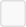  pomocy rzeczowej o charakterze edukacyjnym, w tym w szczególności zakup podręczników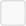  całkowitego lub częściowego pokrycia kosztów związanych z pobieraniem nauki poza Lublinem (dotyczy uczniów szkół ponadpodstawowych oraz słuchaczy kolegiów)V. Proszę o przyznanie stypendium szkolnego w formie (odpowiednią kratkę przy formie pomocy zaznaczyć znakiem X): całkowitego lub częściowego pokrycia kosztów udziału w zajęciach edukacyjnych, w tym wyrównawczych, wykraczających poza zajęcia realizowane w szkole w ramach planu nauczania, a także udziału w zajęciach edukacyjnych realizowanych poza szkołą pomocy rzeczowej o charakterze edukacyjnym, w tym w szczególności zakup podręczników całkowitego lub częściowego pokrycia kosztów związanych z pobieraniem nauki poza Lublinem (dotyczy uczniów szkół ponadpodstawowych oraz słuchaczy kolegiów)V. Proszę o przyznanie stypendium szkolnego w formie (odpowiednią kratkę przy formie pomocy zaznaczyć znakiem X): całkowitego lub częściowego pokrycia kosztów udziału w zajęciach edukacyjnych, w tym wyrównawczych, wykraczających poza zajęcia realizowane w szkole w ramach planu nauczania, a także udziału w zajęciach edukacyjnych realizowanych poza szkołą pomocy rzeczowej o charakterze edukacyjnym, w tym w szczególności zakup podręczników całkowitego lub częściowego pokrycia kosztów związanych z pobieraniem nauki poza Lublinem (dotyczy uczniów szkół ponadpodstawowych oraz słuchaczy kolegiów)V. Proszę o przyznanie stypendium szkolnego w formie (odpowiednią kratkę przy formie pomocy zaznaczyć znakiem X): całkowitego lub częściowego pokrycia kosztów udziału w zajęciach edukacyjnych, w tym wyrównawczych, wykraczających poza zajęcia realizowane w szkole w ramach planu nauczania, a także udziału w zajęciach edukacyjnych realizowanych poza szkołą pomocy rzeczowej o charakterze edukacyjnym, w tym w szczególności zakup podręczników całkowitego lub częściowego pokrycia kosztów związanych z pobieraniem nauki poza Lublinem (dotyczy uczniów szkół ponadpodstawowych oraz słuchaczy kolegiów)VI. Oświadczam, że rodzina moja składa się z	osób, pozostających we wspólnym gospodarstwie domowym, której dochody(ustalono zgodnie z art. 8 ust. 3-13 ustawy z dnia 12 marca 2004r. o pomocy społecznej - Dz.U. z 2020.1876 ze zm.) wskazano we wnioskuVI. Oświadczam, że rodzina moja składa się z	osób, pozostających we wspólnym gospodarstwie domowym, której dochody(ustalono zgodnie z art. 8 ust. 3-13 ustawy z dnia 12 marca 2004r. o pomocy społecznej - Dz.U. z 2020.1876 ze zm.) wskazano we wnioskuVI. Oświadczam, że rodzina moja składa się z	osób, pozostających we wspólnym gospodarstwie domowym, której dochody(ustalono zgodnie z art. 8 ust. 3-13 ustawy z dnia 12 marca 2004r. o pomocy społecznej - Dz.U. z 2020.1876 ze zm.) wskazano we wnioskuVI. Oświadczam, że rodzina moja składa się z	osób, pozostających we wspólnym gospodarstwie domowym, której dochody(ustalono zgodnie z art. 8 ust. 3-13 ustawy z dnia 12 marca 2004r. o pomocy społecznej - Dz.U. z 2020.1876 ze zm.) wskazano we wnioskuVI. Oświadczam, że rodzina moja składa się z	osób, pozostających we wspólnym gospodarstwie domowym, której dochody(ustalono zgodnie z art. 8 ust. 3-13 ustawy z dnia 12 marca 2004r. o pomocy społecznej - Dz.U. z 2020.1876 ze zm.) wskazano we wnioskuVI.a Oświadczam, że miesięczny dochód netto uzyskany w rodzinie (łącznie przez wszystkich członków rodziny wspólnie mieszkających i wspólnie gospodarujących z uczniem/słuchaczem, z miesiąca poprzedzającego złożenie wniosku lub z miesiąca składania wniosku w przypadku dochodu utraconego, których dochody ustalono zgodnieart. 8 ust. 3-13 ustawy z dnia 12 marca 2004 r. o pomocy społecznej – Dz.U. z 2020.1876 ze zm.) wynosi:VI.a Oświadczam, że miesięczny dochód netto uzyskany w rodzinie (łącznie przez wszystkich członków rodziny wspólnie mieszkających i wspólnie gospodarujących z uczniem/słuchaczem, z miesiąca poprzedzającego złożenie wniosku lub z miesiąca składania wniosku w przypadku dochodu utraconego, których dochody ustalono zgodnieart. 8 ust. 3-13 ustawy z dnia 12 marca 2004 r. o pomocy społecznej – Dz.U. z 2020.1876 ze zm.) wynosi:złzłzłVI.b Oświadczam, że średni miesięczny dochód na 1 osobę w rodzinie wynosi:złVI.c Oświadczam, że moja rodzina korzysta ze świadczeń pieniężnych z pomocy społecznej  tak      nie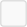 VI.c Oświadczam, że moja rodzina korzysta ze świadczeń pieniężnych z pomocy społecznej  tak      nieVII. Informacja o innych otrzymywanych przez ucznia w	r. stypendiach o charakterze socjalnym (jeżeli uczeń otrzymuje takiestypendium ze środków publicznych należy wskazać rodzaj stypendium, przez kogo i w jakiej wysokości jest wypłacane; jeżeli nie – proszę wpisać „nie dotyczy”)........................................................................................................................................................................................................................................................................................................................................................................................................................................................VII. Informacja o innych otrzymywanych przez ucznia w	r. stypendiach o charakterze socjalnym (jeżeli uczeń otrzymuje takiestypendium ze środków publicznych należy wskazać rodzaj stypendium, przez kogo i w jakiej wysokości jest wypłacane; jeżeli nie – proszę wpisać „nie dotyczy”)........................................................................................................................................................................................................................................................................................................................................................................................................................................................VIII. Należne świadczenie proszę przekazać: W formie autowypłaty Na wskazane konto bankowe  	VIII. Należne świadczenie proszę przekazać: W formie autowypłaty Na wskazane konto bankowe  	IX. Zobowiązuję się do niezwłocznego poinformowania organu przyznającego stypendium o ustaniu przyczyn, które stanowiły podstawę przyznania stypendium szkolnego.IX. Zobowiązuję się do niezwłocznego poinformowania organu przyznającego stypendium o ustaniu przyczyn, które stanowiły podstawę przyznania stypendium szkolnego.X. Do wniosku dołączam:X. Do wniosku dołączam:XI. Jestem świadomy odpowiedzialności karnej za złożenie fałszywego oświadczenia - (zgodnie z art. 90n ust. 5a ustawy z 7.09 1991 r. o systemie oświaty).XI. Jestem świadomy odpowiedzialności karnej za złożenie fałszywego oświadczenia - (zgodnie z art. 90n ust. 5a ustawy z 7.09 1991 r. o systemie oświaty).XII. Zapoznałam/em się z treścią Klauzuli informacyjnej dotyczącej ochrony danych osobowych, dostępnej na stronie internetowej Urzędu Miasta Lublin: https://lublin.eu/mieszkancy/edukacja/dla-ucznia/stypendia-szkolne/, w tym z informacją o celu i sposobach przetwarzania danych osobowych oraz o prawach jakie mi przysługują w związku z przetwarzaniem danych osobowych.XII. Zapoznałam/em się z treścią Klauzuli informacyjnej dotyczącej ochrony danych osobowych, dostępnej na stronie internetowej Urzędu Miasta Lublin: https://lublin.eu/mieszkancy/edukacja/dla-ucznia/stypendia-szkolne/, w tym z informacją o celu i sposobach przetwarzania danych osobowych oraz o prawach jakie mi przysługują w związku z przetwarzaniem danych osobowych.(podpis wnioskodawcy)(podpis wnioskodawcy)